28.09.2020 Степень с натуральным показателем.21 =2;  22 =2·2=4;   23 =2·2·2=8Заполните таблицу30.09.2020.Запишите в тетрадь и выучите свойства (материал 7 класса).Свойства степеней: 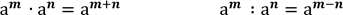 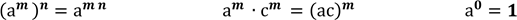 Самостоятельная работа. Вычислить без калькулятора. Вариант №1   1. Найдите значение выражения:  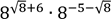 2. Найдите значение выражения: 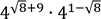  3. Найдите значение выражения:  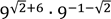 4.      Найдите значение выражения:  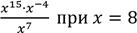 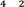 5.      Найдите значение выражения:  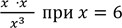 6.      Найдите значение выражения:  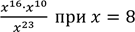 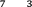 7.      Найдите значение выражения:  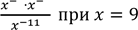 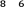 8.      Найдите значение выражения:  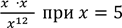     02.10.2020           Вычислить без калькулятора  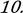 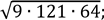                            Вычислить без калькулятора  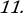 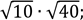                            Вычислить без калькулятора  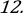 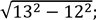                            Вычислить без калькулятора  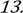 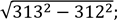                            Вычислить без калькулятора  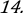 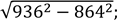                            Вычислить без калькулятора  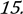 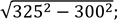                            Вычислить без калькулятора  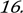 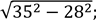                            Вычислить без калькулятора  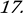 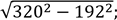                            Вычислить без калькулятора  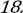 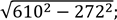                            Вычислить без калькулятора  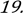 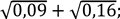 Х123456789102х3х